Citing Evidence Examples6 Steps for drafting a Constructed Response:__1. Re-read the passage at least once, then re-read the question carefully to decide all the parts it is asking for. Mark the key words in the question. The key words are the verb or verbs, any character names, and key literary terms. 2. Rewrite the question in your own words to make sure that you know exactly what is being asked. And then, turn that question into a topic sentence for your answer. 3. Go back to the passage and collect the needed information. Make sure you get the relevant details/evidence from the text. (if the question asks for 3 details, make sure you find 3 details). 4. Organize the details into a logical order. Use a graphic organizer if that helps. 5. Draft your answer neatly, citing the details/evidence from the text. 6. Re-read and revise/edit your answer to make sure you have answered all parts of the question.   									      -from WritingFix.comFrom Presentations (listening)From TextsAccording to the presentation...It was said that…I made a connection when the presenter/speaker said __________, and it made me think …One thing I learned from the presentation was __________ because the presenter/speaker said…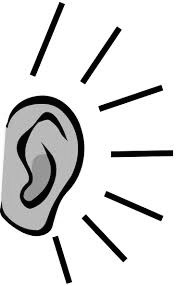 I heard the speaker say __________, therefore…According to the text...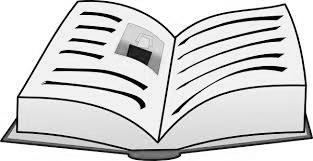 In the text it said…I made a connection to the text when it said __________,  and it made me think …One thing I learned from the story was __________ because the text said…In my passage, I read __________, as a result…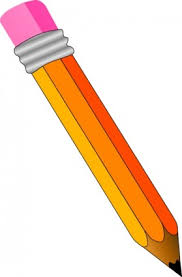 